14 марта 2017 года в региональном отделении Общероссийского народного фронта в Липецкой области состоялось совещание по обращениям граждан.14 марта 2017 года в региональном отделении Общероссийского народного фронта в Липецкой области состоялось совещание региональной рабочей группы ОНФ «Качество повседневной жизни» по обращениям граждан, проживающим в ветхих домах по улицам Газина и Астраханская в Липецке. В обсуждении приняли участие представители Государственной жилищной инспекции Липецкой области, администрации г. Липецка, прокуратуры, а также жители указанных домов.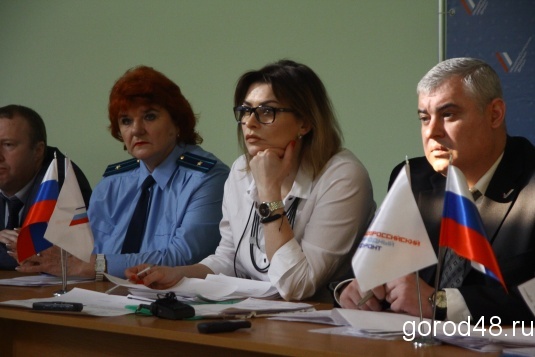 